Name: ________________________Food For ThoughtHealthy Living 7Eating disorders are psychological illnesses defined by abnormal eating habits that may involve either insufficient or excessive food intake.  It has serious effects on an individual's physical and mental health. Bulimia nervosa and anorexia nervosa are the most common forms of eating disorders.PART 1:Imagine that you discover that your friend has an eating disorder. How would you approach them about seeking help? Write a dialogue that reflects how you think your conversation would go. PART 2: What are the outside pressures that you think may have contributed to your friend’s eating disorder?Submit your answers to Showbie (Healthy Living 7)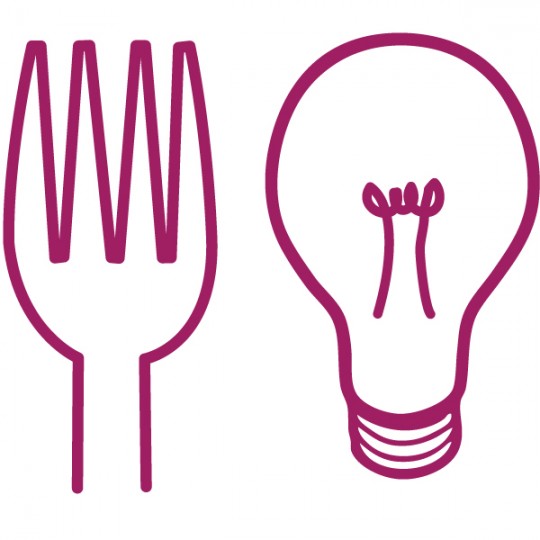 